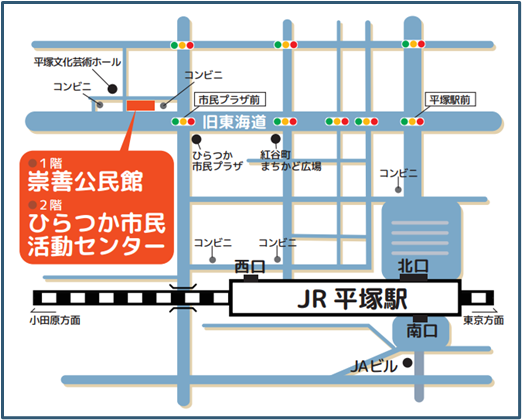 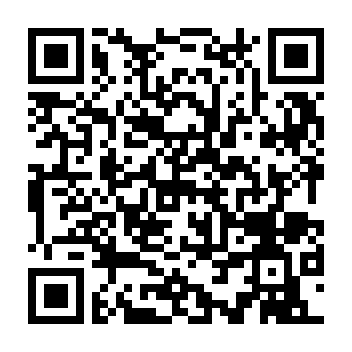 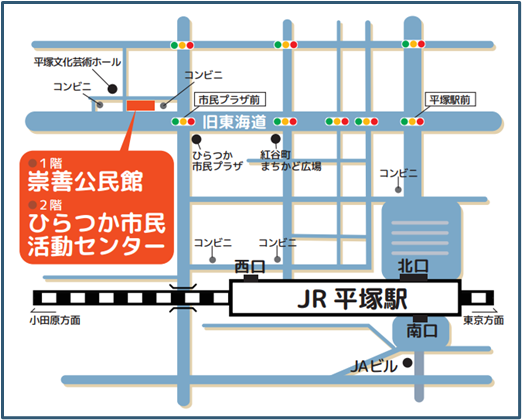 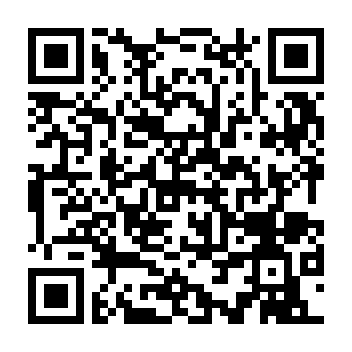 企業・NPO・大学　パートナーシップミーティングin平塚・大磯・二宮　参加申込書企業・NPO・大学　パートナーシップミーティングin平塚・大磯・二宮　参加申込書企業・NPO・大学　パートナーシップミーティングin平塚・大磯・二宮　参加申込書１．氏名・ふりがな【必須】２．会社または団体名【必須】３．連絡先(電子メール)【必須】4．当日、上記項目を記載した参加者名簿を配布します。名簿掲載の可否についてお知らせください。　【必須。いずれかに☑を入れてください】　      □氏名・団体名・メールアドレス掲載可　　　□氏名・団体名掲載可　　　□団体名のみ掲載可　　　　□名簿への掲載不可　　4．当日、上記項目を記載した参加者名簿を配布します。名簿掲載の可否についてお知らせください。　【必須。いずれかに☑を入れてください】　      □氏名・団体名・メールアドレス掲載可　　　□氏名・団体名掲載可　　　□団体名のみ掲載可　　　　□名簿への掲載不可　　4．当日、上記項目を記載した参加者名簿を配布します。名簿掲載の可否についてお知らせください。　【必須。いずれかに☑を入れてください】　      □氏名・団体名・メールアドレス掲載可　　　□氏名・団体名掲載可　　　□団体名のみ掲載可　　　　□名簿への掲載不可　　５．当日、参加者へ貴団体のチラシ等の配布が可能です。配布の希望についてお知らせください。　【必須。いずれかに☑を入れてください】　      □配布希望あり（当日40部お持ちください。）　　　　□配布希望なし５．当日、参加者へ貴団体のチラシ等の配布が可能です。配布の希望についてお知らせください。　【必須。いずれかに☑を入れてください】　      □配布希望あり（当日40部お持ちください。）　　　　□配布希望なし５．当日、参加者へ貴団体のチラシ等の配布が可能です。配布の希望についてお知らせください。　【必須。いずれかに☑を入れてください】　      □配布希望あり（当日40部お持ちください。）　　　　□配布希望なし６．このイベントを通じて、実施してみたいマッチングのイメージやアイディア【必須】６．このイベントを通じて、実施してみたいマッチングのイメージやアイディア【必須】６．このイベントを通じて、実施してみたいマッチングのイメージやアイディア【必須】7．貴組織・団体が、ともに取り組む相手方に提供できること(ヒト、モノ、カネなどのリソース、組織の強みなど)【任意】7．貴組織・団体が、ともに取り組む相手方に提供できること(ヒト、モノ、カネなどのリソース、組織の強みなど)【任意】7．貴組織・団体が、ともに取り組む相手方に提供できること(ヒト、モノ、カネなどのリソース、組織の強みなど)【任意】8． 貴組織・団体に不足していること。相手方に求めたいこと【任意】※6-8の内容は、当日名簿に掲載、配布します。参加者間の交流促進のため、なるべくご記入ください。8． 貴組織・団体に不足していること。相手方に求めたいこと【任意】※6-8の内容は、当日名簿に掲載、配布します。参加者間の交流促進のため、なるべくご記入ください。8． 貴組織・団体に不足していること。相手方に求めたいこと【任意】※6-8の内容は、当日名簿に掲載、配布します。参加者間の交流促進のため、なるべくご記入ください。